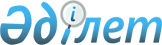 Об утверждении Положения о государственном учреждении "Отдел культуры и развития языков акимата Денисовского района"Постановление акимата Денисовского района Костанайской области от 22 февраля 2022 года № 36
      В соответствии со статьей 31 Закона Республики Казахстан "О местном государственном управлении и самоуправлении в Республике Казахстан", постановлением Правительства Республики Казахстан от 1 сентября 2021 года № 590 "О некоторых вопросах организации деятельности государственных органов и их структурных подразделений" акимат Денисовского района ПОСТАНОВЛЯЕТ:
      1. Утвердить прилагаемое Положение о государственном учреждении "Отдел культуры и развития языков акимата Денисовского района".
      2. Государственному учреждению "Отдел культуры и развития языков акимата Денисовского района" в установленном законодательством Республики Казахстан порядке обеспечить:
      1) государственную регистрацию вышеуказанного Положения в органах юстиции;
      2) в течение двадцати календарных дней со дня подписания настоящего постановления направление его копии в электронном виде на казахском и русском языках в филиал республиканского государственного предприятия на праве хозяйственного ведения "Институт законодательства и правовой информации Республики Казахстан" Министерства юстиции Республики Казахстан по Костанайской области для официального опубликования и включения в Эталонный контрольный банк нормативных правовых актов Республики Казахстан;
      3) размещение настоящего постановления на интернет-ресурсе акимата Денисовского района после его официального опубликования.
      3. Контроль за исполнением настоящего постановления возложить на курирующего заместителя акима района.
      4. Настоящее постановление вводится в действие по истечении десяти календарных дней после дня его первого официального опубликования. ПОЛОЖЕНИЕ о государственном учреждении "Отдел культуры и развития языков акимата Денисовского района" Глава 1. Общие положения
      1. Государственное учреждение "Отдел культуры и развития языков акимата Денисовского района" (далее – Отдел) является государственным органом Республики Казахстан, осуществляющим руководство в сфере культуры и развития языков.
      2. Отдел имеет подведомственные организации:
      1) коммунальное государственное казенное предприятие "Районный Дом культуры отдела культуры и развития языков акимата Денисовского района";
      2) коммунальное государственное учреждение "Центр обучения языкам отдела культуры и развития языков акимата Денисовского района";
      3) государственное учреждение "Денисовская централизованная библиотечная система отдела культуры и развития языков акимата Денисовского района".
      3. Отдел осуществляет свою деятельность в соответствии с Конституцией и законами Республики Казахстан, актами Президента и Правительства Республики Казахстан, иными нормативными правовыми актами, а также настоящим Положением.
      4. Отдел является юридическим лицом в организационно-правовой форме государственного учреждения, имеет печать с изображением Государственного Герба Республики Казахстан и штампы со своим наименованием на казахском языке, бланки установленного образца, счета в органах казначейства в соответствии с законодательством Республики Казахстан.
      5. Отдел вступает в гражданско-правовые отношения от собственного имени.
      6. Отдел имеет право выступать стороной гражданско-правовых отношений от имени государства, если оно уполномочено на это в соответствии с законодательством Республики Казахстан.
      7. Отдел по вопросам своей компетенции в установленном законодательством порядке принимает решения, оформляемые приказами руководителя Отдела и другими актами, предусмотренными законодательством Республики Казахстан.
      8. Структура и лимит штатной численности государственного учреждения "Отдел культуры и развития языков акимата Денисовского района" утверждаются в соответствии с законодательством Республики Казахстан.
      9. Местонахождение юридического лица: 110500, Республика Казахстан, Костанайская область, Денисовский район, село Денисовка, улица Калинина, 5.
      10. Настоящее Положение является учредительным документом Отдела.
      11. Финансирование деятельности Отдела осуществляется из местного бюджета в соответствии с законодательством Республики Казахстан.
      12. Отделу запрещается вступать в договорные отношения с субъектами предпринимательства на предмет выполнения обязанностей, являющихся полномочиями Отдела.
      Если Отделу законодательными актами предоставлено право осуществлять приносящую доходы деятельность, то полученные доходы направляются в государственный бюджет, если иное не установлено законодательством Республики Казахстан. Глава 2. Задачи и полномочия государственного органа
      13. Задачи:
      1) реализация государственной политики в области культуры и развития языков в пределах компетенции Отдела;
      2) принятие мер, направленных на возрождение, сохранение, развитие и распространение культуры народа Республики Казахстан;
      3) создание условий для изучения и развития государственного и других языков народа Казахстана;
      4) обеспечение поддержки талантливых личностей, проживающих на территории Денисовского района;
      5) сохранение историко-культурного наследия;
      6) обеспечение развития инфраструктуры и укрепление материально-технической базы подведомственных организаций культуры.
      14. Полномочия:
      1) права:
      в пределах своей компетенции запрашивать и получать от государственных органов, иных организаций и граждан информацию, необходимую для выполнения своих функций;
      быть истцом и ответчиком в суде, а также осуществлять иные права, не противоречащие законодательству;
      иные права в соответствии с действующим законодательством Республики Казахстан компетенции;
      2) обязанности:
      соблюдение норм действующего законодательства Республики Казахстан;
      качественное и своевременное исполнение актов и поручений Президента, Правительства Республики Казахстан и иных центральных исполнительных органов, а также акима и акимата области и района;
      взаимодействие с государственными органами, иными организациями по вопросам реализации Законов Республики Казахстан "О культуре", "О языках" и иных нормативных правовых актов;
      дача юридическим и физическим лицам разъяснений по вопросам, отнесенным к компетенции Отдела;
      разработка предложений по формированию бюджета на содержание учреждений и предприятий культуры;
      разработка и реализация предложений по повышению эффективности проводимой государственной политики в сфере культуры и развития языков;
      подготовка информационно-аналитических материалов и документов по вопросам, относящимся к компетенции государственного органа;
      осуществлять контроль за эффективностью использования и сохранностью имущества подведомственных организаций;
      иные обязанности, предусмотренные законодательством Республики Казахстан.
      15. Функции:
      1) в пределах своей компетенции осуществляет выполнение Законов Республики Казахстан "О культуре", "О языках" и иных нормативных правовых актов;
      2) вносит предложения в местный исполнительный орган района по созданию, реорганизации, ликвидации государственных организаций культуры и развития языков района в установленном законодательством Республики Казахстан порядке;
      3) поддерживает и координирует деятельность подведомственных организаций культуры и развития языков района по развитию культурно-досуговой, библиотечной деятельности и развития языков, оказывает методическую и консультативную помощь;
      4) осуществляет мониторинг деятельности организаций культуры района и предоставляет в уполномоченный орган информацию;
      5) проводит аттестацию государственных организаций культуры района;
      6) вносит предложения в исполнительный орган области по присвоению звания "Народный" или "Образцовый" коллективам художественной самодеятельности;
      7) осуществляет комплекс мероприятий, направленных на поиск и поддержку талантливой молодежи и перспективных творческих коллективов;
      8) организует проведение районных (региональных) смотров, фестивалей и конкурсов в различных сферах творческой и библиотечной деятельности;
      9) организует работу по государственному творческому заказу творческих кружков для детей и юношества в пределах компетенции государственного органа;
      10) осуществляет проведение социально – значимых, зрелищных культурно-массовых мероприятий на уровне района в области культуры и развития государственного и других языков;
      11) осуществляет комплекс мер, направленных на развитие государственного и других языков;
      12) разрабатывает и обеспечивает осуществление плана мероприятий по реализации на территории района Государственной программы по реализации языковой политики в Республике Казахстан на 2020–2025годы;
      13) дает рекомендации об устранении нарушений требований, установленных законодательством Республики Казахстан о языках;
      14) организует проведение мероприятий, направленных на развитие государственного и других языков;
      15) вносит предложения в исполнительные органы района о наименовании и переименовании аулов (сел), поселков, аульных (сельских) округов, а также изменении их транскрипции;
      16) организует работу по выявлению, учету, охране и использованию, мониторингу состояния объектов историко-культурного наследия в пределах компетенции Отдела;
      17) в пределах своей компетенции осуществляет управление коммунальной собственностью в области культуры;
      18) осуществляет иные функции в рамках установленной законодательством Республики Казахстан компетенции. Глава 3. Статус, полномочия руководителя государственного органа
      16. Руководство Отдела осуществляется руководителем, который несет персональную ответственность за выполнение возложенных на Отдел задач и осуществление им своих полномочий.
      17. Руководитель Отдела назначается на должность и освобождается от должности в соответствии с законодательством Республики Казахстан.
      18. Полномочия руководителя Отдела:
      1) организует и руководит работой, определяет обязанности и круг полномочий работников Отдела и руководителей подведомственных организаций;
      2) назначает на должности и освобождает от должностей работников Отдела и руководителей подведомственных организаций в соответствии с действующим законодательством;
      3) утверждает должностные инструкции работников Отдела;
      4) представляет Отдел в государственных органах, иных организациях в соответствии с действующим законодательством Республики Казахстан;
      5) обладает правом первой подписи;
      6) издает приказы в пределах своей компетенции и дает указания, обязательные для исполнения работниками Отдела и руководителями подведомственных организаций;
      7) принимает меры поощрения, оказания материальной помощи и налагает дисциплинарные взыскания на работников Отдела и руководителей подведомственных организаций;
      8) без доверенности действует от имени государственного органа;
      9) представляет государственный орган во всех взаимоотношениях с иными организациями в соответствии с действующим законодательством;
      10) несет персональную ответственность за непринятие мер по противодействию коррупции;
      11) утверждает план финансирования по обязательствам и платежам, структуру и штатное расписание государственного органа в пределах установленного фонда оплаты труда и численности работников;
      12) проводит личный прием граждан и представителей юридических лиц;
      13) рассматривает в установленные законодательством сроки обращения физических и юридических лиц, принимает по ним необходимые меры;
      14) осуществляет иные полномочия в рамках установленной законодательством Республики Казахстан компетенции.
      Исполнение полномочий первого руководителя Отдела в период его отсутствия осуществляется лицом, его замещающим в соответствии с действующим законодательством. Глава 4. Имущество государственного органа
      19. Отдел может иметь на праве оперативного управления обособленное имущество в случаях, предусмотренных законодательством.
      20. Имущество Отдела формируется за счет имущества, переданного ему собственником, а также имущества (включая денежные доходы), приобретенного в результате собственной деятельности и иных источников, не запрещенных законодательством Республики Казахстан.
      21. Имущество, закрепленное за Отделом, относится к коммунальной собственности.
      22. Отдел не вправе самостоятельно отчуждать или иным способом распоряжаться закрепленным за ним имуществом и имуществом, приобретенным за счет средств, выданных ему по плану финансирования, если иное не установлено законодательством. Глава 5. Реорганизация и упразднение государственного органа
      23. Реорганизация и упразднение Отдела осуществляются в соответствии с законодательством Республики Казахстан.
					© 2012. РГП на ПХВ «Институт законодательства и правовой информации Республики Казахстан» Министерства юстиции Республики Казахстан
				
      Аким района 

Нургалиев Б.М.
Утвержденопостановлением акиматаДенисовского районаот "22" февраля 2022 года№ 36